 MPI   - Claudia Galvez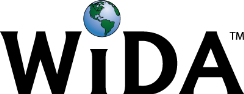 CONNECTION: Learners study the ancient civilization of Rome that flourished in the Mediterranean area and how its religions, government, trade, philosophies, and arts profoundly shaped the course of world history.EXAMPLE CONTEXT FOR LANGUAGE USE:  Students listen to oral descriptions (e.g. video clips, lectures, oral presentations, peer groups) and recognize key aspects of life in ancient Rome.COGNITIVE FUNCTION: Students at all levels of language proficiency understand historical information.COGNITIVE FUNCTION: Students at all levels of language proficiency understand historical information.COGNITIVE FUNCTION: Students at all levels of language proficiency understand historical information.COGNITIVE FUNCTION: Students at all levels of language proficiency understand historical information.COGNITIVE FUNCTION: Students at all levels of language proficiency understand historical information.COGNITIVE FUNCTION: Students at all levels of language proficiency understand historical information.COGNITIVE FUNCTION: Students at all levels of language proficiency understand historical information.DOMAIN: _LISTENING__________Level 1EnteringLevel 2EmergingLevel 3DevelopingLevel 4ExpandingLevel 5BridgingLevel 6 - Reaching DOMAIN: _LISTENING__________Identify pictures with content words related to life in ancient Rome.Match key aspects of life in ancient Rome based on oral language using photos, illustrations, and graphic organizers. Match key aspects of life in ancient Rome based on descriptive oral language using graphic organizers.Examine and criticize important aspects of life in ancient Rome based on extended oral discourse using graphic organizers.Defend and justify important aspects of life in ancient Romebased on extended oral discourse.Level 6 - Reaching TOPIC-RELATED LANGUAGE: government, empire, civilization, Christianity, trade, philosophy, democracy, democratic, slavery, monotheism, aqueductsTOPIC-RELATED LANGUAGE: government, empire, civilization, Christianity, trade, philosophy, democracy, democratic, slavery, monotheism, aqueductsTOPIC-RELATED LANGUAGE: government, empire, civilization, Christianity, trade, philosophy, democracy, democratic, slavery, monotheism, aqueductsTOPIC-RELATED LANGUAGE: government, empire, civilization, Christianity, trade, philosophy, democracy, democratic, slavery, monotheism, aqueductsTOPIC-RELATED LANGUAGE: government, empire, civilization, Christianity, trade, philosophy, democracy, democratic, slavery, monotheism, aqueductsTOPIC-RELATED LANGUAGE: government, empire, civilization, Christianity, trade, philosophy, democracy, democratic, slavery, monotheism, aqueductsTOPIC-RELATED LANGUAGE: government, empire, civilization, Christianity, trade, philosophy, democracy, democratic, slavery, monotheism, aqueducts